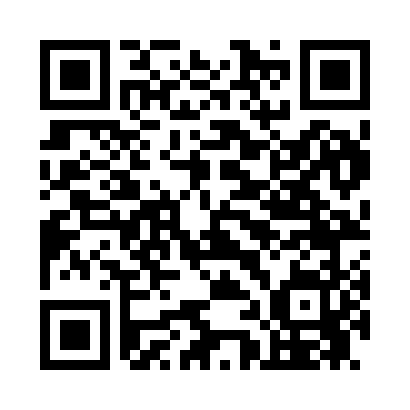 Prayer times for Council Heights, North Carolina, USAWed 1 May 2024 - Fri 31 May 2024High Latitude Method: Angle Based RulePrayer Calculation Method: Islamic Society of North AmericaAsar Calculation Method: ShafiPrayer times provided by https://www.salahtimes.comDateDayFajrSunriseDhuhrAsrMaghribIsha1Wed5:066:221:094:527:569:122Thu5:056:211:094:527:579:133Fri5:036:201:094:527:589:144Sat5:026:191:084:527:599:155Sun5:016:181:084:528:009:166Mon5:006:171:084:528:009:177Tue4:596:161:084:528:019:188Wed4:576:151:084:528:029:209Thu4:566:141:084:528:039:2110Fri4:556:131:084:538:039:2211Sat4:546:121:084:538:049:2312Sun4:536:121:084:538:059:2413Mon4:526:111:084:538:069:2514Tue4:516:101:084:538:079:2615Wed4:506:091:084:538:079:2716Thu4:496:091:084:538:089:2817Fri4:486:081:084:538:099:2918Sat4:476:071:084:538:109:3019Sun4:466:071:084:548:109:3120Mon4:466:061:084:548:119:3221Tue4:456:051:084:548:129:3322Wed4:446:051:084:548:129:3323Thu4:436:041:094:548:139:3424Fri4:426:041:094:548:149:3525Sat4:426:031:094:548:149:3626Sun4:416:031:094:548:159:3727Mon4:406:021:094:558:169:3828Tue4:406:021:094:558:169:3929Wed4:396:021:094:558:179:4030Thu4:396:011:094:558:189:4031Fri4:386:011:104:558:189:41